 CỘNG HÒA XÃ HỘI CHỦ NGHĨA VIỆT NAMĐộc lập – Tự do – Hạnh phúcĐồng Nai, ngày …… tháng …… năm 2023ĐƠN XIN CẤP LẠI THẺ SINH VIÊN		Kính gửi: 	Trung tâm Thông tin tư liệu Trường Đại Học Lạc Hồng			Khoa ………………………………….		Họ và tên sinh viên: ..................................................................				Ngày sinh:...........................	Nơi sinh:........................................		Lớp:.....................................Mã số SV:......................................Nay tôi có nguyện vọng xin cấp lại thẻ sinh viên:Lý do:....................................................................................................................................................................................................................................................................................................................................................................................................		Tôi xin cam kết sẽ bảo quản thẻ sinh viên của mình cẩn thận cho đến khi tốt nghiệp.Xin chân thành cảm ơn!Trung tâm Thông tin tư liệu  		Người làm đơn(Xác nhận của Trung tâm)		(ký, ghi rõ họ và tên)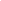 BIÊN NHẬN:                            Sinh viên: …………………………………………………………                           Lớp: ……………………………   MSSV: ……………………….                           Nội dung: đơn xin cấp lại thẻ sinh viên                           Ngày nhận đơn: ………………...  Ngày trả đơn: ………………...		Người nhận đơn